UNIVERSITETI ISMAIL QEMALI VLORË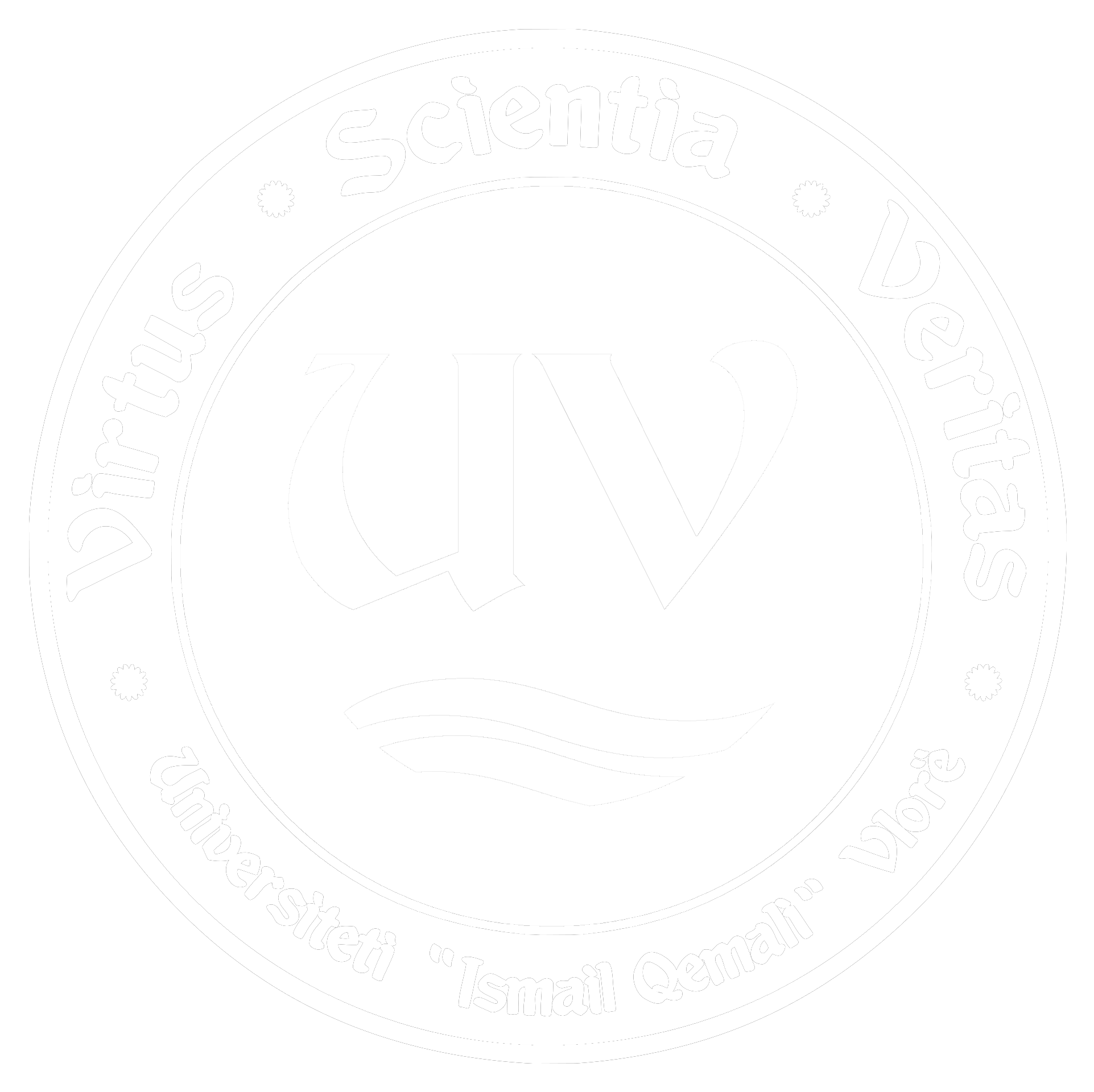 FUSHATA E ZGJEDHJEVE PËR AUTORITETET DHE ORGANET DREJTUESE 2019KOMISIONI INSTITUCIONAL ZGJEDHORFORMULAR APLIKIMKy formular aplikimi duhet të plotësohet nga anëtarë të stafit akademik të cilët dëshirojnë të ofrojnë kandidaturën e tyre për pozicionin: ANËTAR I SENATIT AKADEMIK.  Formulari është përpiluar në zbatim të Ligjit nr. 80/2015 “Për arsimin e lartë dhe kërkimin shkencor në institucionet e arsimit të lartë në Republikën e Shqipërisë”, të Rregullores nr. 2459/1, datë 15.03.2016 “Për organizimin e zgjedhjeve të para për autoritetet dhe organet drejtuese në institucionet publike të arsimit të lartë në Republikën e Shqipërisë”, si dhe të Ligjit nr. 138/2015 “Për garantimin e integritetit të personave që zgjidhen, emërohen ose ushtrojnë funksionet publike.” 1. TË DHËNAT PERSONALETitulli:             □ Z.                      □ Znj.                    □ Dr.                         □ Prof.                     □ Prof. Asoc.       □ MSc. EMRI:                                                                            MBIEMRI:                  DATËLINDJA: (datë/muaj/vit)                                                  GJINIA:                      □ M                          □ F                         □ E Padeklaruar NUMRI I LETËRNJOFTIMIT:        ADRESA E VENDBANIMIT:          EMAIL:                                                                                                     CELULAR:         POZICIONI AKTUAL:                     FAKULTETI:                                    DEPARTAMENTI:                          POZICIONI PËR TË CILIN PO KANDIDONI:                           2. EDUKIMIGRADA SHKENCORE                                         FUSHA / SUBJEKTI                                               INSTITUCIONI 3. PËRVOJA E PUNËS1.     INSTITUCIONI:                                                          POZICIONI:                                                                PERIUDHA:                                              Prej datës:                                                 Deri në datën:                         ADRESA E INSTITUCIONIT:                                      EMRI I AUTORITETIT DREJTUES:                            TELEFONI:                                                 2.     INSTITUCIONI:                                                          POZICIONI:                                                                PERIUDHA:                                              Prej datës:                                                 Deri në datën:                         ADRESA E INSTITUCIONIT:                                      EMRI I AUTORITETIT DREJTUES:                            TELEFONI:                                                 3.     INSTITUCIONI:                                                          POZICIONI:                                                                PERIUDHA:                                              Prej datës:                                                 Deri në datën:                         ADRESA E INSTITUCIONIT:                                      EMRI I AUTORITETIT DREJTUES:                            TELEFONI:                                                 4. VETËDEKLARIM1.	Deklaroj se nuk kam fituar 2 (dy) mandate sipas Ligjit Nr.9741, date 21.05.2007 “Për arsimin e Lartë në Republikën e Shqipërisë” si autoritet drejtues në postin për të cilin kandidoj në Universitetin Ismail Qemali. □PO           □JO2.	Deklaroj se nuk jam i dënuar me vendim gjyqësor të formës të prerë për vepra penale, nuk jam në ndjekje penale dhe ndaj meje nuk është caktuar asnjë masë e sigurimit personal. □PO           □JO3.      Deklaroj se ndaj meje nuk ështe marrë asnjë masë disiplinore.                                                □PO           □JO4.	Deklaroj se nuk kam shkak për të qenë objekt i Ligjit Nr. 138/2015 “Për garantimin e integritetit të personave që zgjidhen, emërohen ose ushtrojnë funksionet publike” si dhe i Ligjit Nr.45/2015 “Për të drejtën e informimit për dokumentet e ish-Sigurimit të Shtetit në Republikën e Shqipërisë”. □PO           □JO4. MARRJE DIJENI MBI EFEKTET E KËRKESËS PËR KANDIDIMUnë, i/e nënshkruari/a                                                                                           , kam marrë dijeni dhe jam i vetëdijshëm se: a)              Ky formular përbën dokument zyrtar, i cili i drejtohet Komisionit Instituional Zgjedhor të Universitetit Ismail Qemali Vlorë dhe i nënshtrohet verifikimit. b)              Pasqyrimi i të dhënave të rreme në këtë formular përbën vepër penale. c)              Të dhënat e pasqyruara në këtë formular i nënshtrohen verifikimit të plotë. ç)              Me plotësimin e këtij formulari, kam dhënë pëlqimin për verifikimin e të dhënave të paraqitura.  d)              Pasqyrimi i të dhënave të pavërteta, të paplota, dhe të pasakta në këtë formular passjell skualifikimin e menjëhershëm dhe në çdo kohë nga kandidimi, zgjedhja, apo ushtrimi i mëtejshëm i funksionit publik. e)              Trajtimi i të dhënave do të kryhet në përputhje me legjislacionin në fuqi për mbrojtjen e të dhënave personale. Duke qenë i vetëdijshëm për pasojat ligjore në rast të deklarimeve të pavërteta, të paplota apo të pasakta, konfirmoj saktësinë e të dhënave të pasqyruara në këtë formular. Emër Mbiemër i Kandidatit Nënshkrim i Kandidatit 